Аннотации к рабочим программам учебных дисциплин2023- 2024 учебный год5-9 классы5-9 классы - Программы составлены на основе Федерального государственного образовательного стандарта основного общего образования в редакции последних изменений, основной образовательной программы основного общего образования школы, в 5-6 классах – ФГОС,ФООП ООП ООО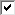 класскласспредметКраткая аннотация5-95-9Русский языкРабочие программы по русскому языку д л я 5-9 классов составлены на основе авторской программы М Г. Баранова,Т А Ладыженской.и др.,Цель программы: совершенствование речемыслительной деятельности, коммуникативныхумений и навыков, обеспечивающих свободное владение русским литературным языком в разных сферах и ситуациях его использования; обогащение словарногозапаса и грамматического строя речи учащихся; развитие готовности и способности к речевомувзаимодействию и взаимопониманию, потребности к речевому самосовершенствованию.Программа рассчитана на 714 часов: 5 класс – 170часов, 6 класс – 204 часов, 7 класс – 136 часов, 8 класс102 часа, 9 класс -102 часа.5-95-9ЛитератураРабочая программа составлена на основе авторской программы по литературе для 5-11 классов (авторыВ.Я. Коровина, В.П. Журавлев, В.И. Коровин, И.С. Забарский, В.П. Полухина)Цель программы: формирование духовно развитой личности, обладающей гуманистическиммировоззрением, национальным самосознанием и общероссийским гражданским сознанием, чувством патриотизма; развитие интеллектуальных итворческих способностей учащихся, необходимых для успешной социализации и самореализации личности; постижение учащимися вершинныхпроизведений отечественной и мировой литературы, ихчтение и анализ, основанный на понимании образной природы искусства слова, опирающийся напринципы единства художественной формы и содержания, связи искусства с жизнью, историзма.Программа рассчитана на 476 часа: 5 класс – 136часа, 6 класс – 102 часа, 7 класс – 68 часов, 8 класс 68часов, 9 класс -102 часа.5-9Иностранный язык(английский)Реализация программ предполагается в условиях классно- урочной системы обучения, на ее освоение отводится 102 часа в год, 3 часа в неделю (в 5-8 классах) и102 часа в год, 3 часа в неделю (в 9 классе).Рабочие программы ориентированы на использование учебно-методического комплекта «Английский в фокусе» для 5-9 классов. Авторы Ю.Е. Ваулина, Д.Дули, О.Е. Подоляко Английский в фокусе, 5-9 класс , изд. «Просвещение», 2022-23гОсновной целью данного УМК является помочь учащимся овладеть второй ступенью общего образования в соответствии с требованиями государственного стандарта.Цели и задачи обучения:- формирование умений общаться на английском языке с учетом речевых возможностей и потребностей данноговозраста;- развитие личности ребенка, его речевых способностей, внимания, мышления, памяти и воображения, мотивации к дальнейшему овладению иностранным языком;- обеспечение коммуникативно-психологической адаптации учащихся 5-9 класса к новому языковому миру для преодоления в дальнейшем психологических барьеров в использовании английского языка как средства общения;- освоение элементарных лингвистических представлений, доступных данному возрасту инеобходимых для овладения устной и письменной речью на английском языке;приобщение детей к новому социальному опыту с использованием иностранного языка: знакомство учащихся с миром зарубежных сверстниковПрограмма рассчитана на 510 часа: 5 класс – 102 часа, 6 класс – 102 часа, 7 класс – 102 часа, 8 класс -102 часа, 9класс -102 часа5-6МатематикаУМК:	Н.Я. Виленкин , В.И.Жохов Математика, 5и 6 кл.изд. «Просвещение» 2023г.Цель программы – комплексное решение задач, стоящих перед предметом, а именно Овладение системой математических знаний и умений, необходимых для применения в практической деятельности, изучения смежных дисциплин, продолжения образования;Интеллектуальное развитие, формирование качеств личности, необходимых человеку для полноценной жизни в современном обществе, свойственных математической деятельности: ясность и точность мысли, критичность мышления, интуиция, логическое мышление, элементы алгоритмической культуры, пространственных представлений, способность к преодолению трудностей; воспитание культуры личности, отношения к математике как части общечеловеческой культуры, играющей особую роль в общественном развитииПрограмма рассчитана на 340 часов: 5 класс – 170часов, 6 класс – 170 часов7-9АлгебраУМК: Ю.Н.Макарычев, Н.Г.МиндюкЦели и задачи: овладение системой математических знаний и умений, необходимых для применения в практической деятельности, изучения смежных дисциплин, продолжения образования; интеллектуальное развитие, формирование качеств личности, необходимых человеку для полноценной жизни в современном обществе: ясность и точность мысли, критичность мышления, интуиция, логическое мышление, элементы алгоритмической культуры, пространственных представлений, способность к преодолению трудностей; формирование представлений об идеях и методах математики как универсального языка науки и техники, средства моделирования явлений и процессов; воспитание культуры личности, отношения к математике как к части общечеловеческой культуры, понимание значимости математики для научно-технического прогресса; систематическое развитие понятия числа; выработка умений выполнять устно и письменно арифметические действия над числами, переводить практические задачи на язык математики; подготовка обучающихся к изучению систематических курсов алгебры и геометрии. формировать элементы самостоятельной интеллектуальной деятельности на основе овладения математическими методами познания окружающего мира (умения устанавливать, описывать, моделировать и объяснять количественные и пространственные отношения); развивать основы логического, знаково- символического и алгоритмического мышления; пространственного воображения; математической речи; умения вести поиск информации и работать с ней; развивать познавательные способности; воспитывать стремление к расширению математических знаний; способствовать интеллектуальному развитию, формировать качества личности, необходимые человеку для полноценной жизни в современном обществе, свойственные математической деятельности: ясности и точности мысли, интуиции, логического мышления, пространственных представлений, способности к преодолению трудностей; воспитывать культуру личности, отношение к математике как к части общечеловеческой культуры, играющей особую роль в общественном развитии. Решение названных задач обеспечит осознание школьниками универсальности математических способов познания мира, усвоение математических знаний, связей математики с окружающей действительностью и с другими школьными предметами, а также личностную заинтересованность в расширении математических знаний.Программа рассчитана на 306 часов: 7 класс – 102часа,8 класс –102 часа, 9 класс –102 часа7-9ГеометрияРабочая программа по геометрии для основной общеобразовательной школы 7-9 классов составлена к учебному комплексу для 7-9 классов (авторы Атанасян Л.С., Бутузов и др.)Цель программы: освоение знаний о геометрических фигурах на плоскости и их свойствах, – освоение умения работы с чертежными инструментами и практических способов построения геометрических фигур, – приобретение умения доказывать теоремы и применять их при решении задач, - развитие познавательных интересов, интеллектуальных и творческих способностей, самостоятельности в приобретении новых знаний, - применение полученных знаний и умений для решения практических задач повседневной жизни, - формирование представлений о математике как универсальном языке науки, средстве моделирования явлений и процессов.Программа рассчитана на 204 часа: 7 класс –- 68часов, 8 класс – 68 часов, 9 класс– 68 часов7-9ИнформатикаПрограмма является ключевым компонентом учебно-методического комплекта по информатике для основной школы (авторы Л. Л. Босова, А. Ю. Босова; издательство «БИНОМ. Лаборатория знаний»).Цель изучения курса «Информатика» - развитие общеучебных умений и навыков на основе средств и методов информатики и ИКТ, в том числе овладение умениями работать с различными видами информации, самостоятельно планировать и осуществлять индивидуальную и коллективную информационную деятельность, представлять и оценивать ее результаты; целенаправленное формирование таких общеучебных понятий, как «объект», «система», «модель», «алгоритм» и др.; воспитание ответственного и избирательного отношения к информации; развитие познавательных, интеллектуальных и творческих способностей учащихся.Основными задачами образовательного процесса при изучении курса «Информатика» являются: показать учащимся роль информации и информационных процессов в их жизни и в окружающем мире; показать роль средств информационных и коммуникационных технологий в информационной деятельности человека; включить в учебный процесс содержание, направленное на формирование у учащихся основных общеучебных умений информационно-логического характера: анализ объектов и ситуаций; синтез как составление целого из частей и самостоятельное достраивание недостающих компонентов; выбор оснований и критериев для сравнения, сериации, классификации объектов; обобщение и сравнение данных; подведение под понятие, выведение следствий; установление причинно-следственных связей; построение логических цепочек рассуждений; создать условия для овладения основными универсальными умениями информационного характера (постановка и формулирование проблемы; поиск и выделение необходимой информации, применение методов информационного поиска; структурирование и визуализация информации; выбор наиболее эффективных способов решения задач в зависимости от конкретных условий; самостоятельное создание алгоритмов деятельности при решении проблем творческого и поискового характера); организовать в виртуальных лабораториях работу, направленную на овладение первичными навыками исследовательской деятельности, получение опыта принятия решений и управления объектами с помощью составленных для них алгоритмов; организовать компьютерный практикум, ориентированный на формирование широкого спектра умений использования средств ИКТ для сбора, хранения, преобразования и передачи различных видов информации: овладение способами и методами освоения новых инструментальных средств; формирование умений и навыков самостоятельной работы; стремление использовать полученные знания в процессе обучения другим предметам и вжизни; создать условия для овладения основами продуктивного взаимодействия и сотрудничества со сверстниками и взрослыми: умения правильно, четко и однозначно формулировать мысль в понятной для собеседника форме; умения выступать перед аудиторией, представляя ей результаты своей работы при помощи средств ИКТ.Программа рассчитана на 102часа: 7 класс – 34 часа, 8 класс -34 часа, 9 класс -34 часа5-9История России.Всеобщая историяРабочие программы по истории составлены на основе примерной программы основного общего образования  по истории с учетом программы по истории А.А.Вигасин «Всеобщая история. История древнего мира», Примерной программы по учебным предметам. УМК:Е.В. Агибалова История средних веков, 6 кл. изд. «Просвещение» 2020г.Е.В. Пчёлов История России 6 кл. изд. «Русское слово» 2020г. А.Я. Юдовская  Новая история 1500-1800, 7 кл. изд. «Просвещение», 2020-23г.Е.В. Пчёлов История России 7 кл, изд. «Русское слово» 2019 г , издательство «Просвещение»,А.Я. Юдовская Всеобщая история 1800-1913, изд. «Просвещение» , 8 кл. 2022-23г.В.Н. Захаров, Е.В. Пчёлов, История России 8 кл , изд. «Русское слово», 2022г.А.Я. Юдовская Всеобщая история 1800-1913, изд. «Просвещение» , 9 кл. 2022-23г.Соловьев К.А.,Шевырев А.П./Под ред. Петрова Ю.А. История России 9 кл., изд. «Русское слово», 2023г.Учебники разработаны в соответствии с ФГОС ООО и синхронизированы с учебниками по истории России Цели программ: формирование ценностных ориентиров для гражданской, гендерной, социальной, культурной, этнорегиональной самоидентификации школьников в современном мире; содействие в становлении научно- исторической картины мира и понимании значения истории для саморазвития личности, жизни и взаимодействия людей в многонациональном Российском государстве и обществе, в современном поликультурном мире; воспитание интереса и уважения к историко- культурному наследию человечества, частью которого является прошлое своей страны и родного края; формирование умений творчески воссоздавать, анализировать и интерпретировать исторические факты на основе работами с разными видами источников, аргументировано представлять собственную позицию по актуальным вопросам прошлого, конструктивно взаимодействовать с носителями иных взглядов и ценностей, руководствуясь принципами историзма, много перспективности, взаимосвязи взаимообусловленности исторических процессов.Программа рассчитана на 356 часов: 5-8 классы - по 68 часов, 9классе-84 часа6-9ОбществознаннеРабочая программа по обществознанию составлена на основе примерной программы по учебному предмету «Обществознание» 5-9 классы и авторской рабочей программы «Обществознание» под ред. Л.Н.Боголюбова Цели программы: развитие личности в ответственный период социального взросления человека (14—15 лет), ее познавательных интересов, критического мышления в процессе восприятия социальной (в том числе экономической и правовой) информации и определения собственной позиции; нравственной и правовой культуры, экономического образа мышления, способности к самоопределению и самореализации; воспитание общероссийской идентичности, гражданской ответственности, уважения к социальным нормам; приверженности гуманистическим и демократическим ценностям, закрепленным в Конституции Российской Федерации; освоение на уровне функциональной грамотности системы необходимых для социальной адаптации знаний: об обществе; основных социальных ролях; о позитивно оцениваемых обществом качествах личности, позволяющих успешно взаимодействовать в социальной среде; сферах человеческой деятельности; способах регулирования общественных отношений; механизмах реализации и защиты прав человека и гражданина; овладение умениями познавательной, коммуникативной, практической деятельности в основных характерных для подросткового возраста.Программа рассчитана на 136 часов: 6-9 классы – по 34 часа5-9ГеографияГеография 5-9 класс УМК А.И. Алексеев, В.В.Николина и др.изд. «Просвещение», 2023гОсновная цель географии в системе общего образования - сформировать у учащихся умение использовать географические знания и умения в повседневной жизни для объяснения, оценки и прогнозирования разнообразных природных, социально-экономических и экологических процессов и явлений, адаптации к условиям окружающей среды и обеспечения безопасности жизнедеятельности, экологически сообразного поведения в окружающей среде.Рабочая программа рассчитана на 272 часов: 5-6 классы - по 34 часа, 7-9 классы - по 68 часов5-9БиологияЦели биологического образования в основной школе формулируются на нескольких уровнях: глобальном, метапредметном, личностном и предметном, на уровне требований к результатам освоения содержания предметных программ. Глобальные цели биологического образования являются общими для основной и старшей школы и определяются социальными требованиями, в том числе изменением социальной ситуации развития — ростом информационных перегрузок, изменением характера и способов общения и социальных взаимодействий (объѐмы и способы получения информации порождают ряд особенностей развития современных подростков). Наиболее продуктивными с точки зрения решения задач развития подростка являются социоморальная и интеллектуальная взрослость. Помимо этого, глобальные цели формулируются с учѐтом рассмотрения биологического образования как компонента системы образования в целом, поэтому они являются наиболее общими и социально значимыми. С учѐтом вышеназванных подходов глобальными целями биологического образования являются: социализация обучаемых; вхождение в мир культуры и социальных отношений, обеспечивающая включение учащихся в ту или иную группу или общность носителя еѐ норм, ценностей, ориентаций, осваиваемых в процессе знакомства с миром живой природы; приобщение к познавательной культуре как системе познавательных (научных) ценностей, накопленных обществом в сфере биологической науки. Помимо этого, биологическое образование призвано обеспечить: ориентацию в системе моральных норм и ценностей: признание наивысшей ценностью жизнь и здоровье человека; формирование ценностного отношения к живой природе; развитие познавательных мотивов, направленных на получение знаний о живой природе; познавательных качеств личности, связанных с овладением методами изучения природы, формированием интеллектуальных и практических умений; овладение ключевыми компетентностями: учебно-познавательной, информационной, ценностно-смысловой, коммуникативной; формирование у обучающихся познавательной культуры, осваиваемой в процессе познавательной деятельности, и эстетической культуры как способности эмоционально-ценностного отношения к объектам живой природы.УМК: В.В. Пасечник, С.В. Суматохин и др. Биология 5, Изд. «Просвещение» 2023гПрограмма рассчитана на 238 часов: 5 -7 кл- по 34 часа, 8-9 классы – по 68 часов8-9ХимияЦели реализации программы: достижение обучающимися результатов изучения учебного предмета «Химия» в соответствии с требованиями, утвержденными Федеральным государственным образовательным стандартом основного общего образования.Задачами реализации программы учебного предмета являются:формирование первоначальных систематизированных представлений о веществах, их превращениях и практическом применении; овладение понятийным аппаратом и символическим языком химии;осознание объективной значимости основ химической науки как области современного естествознания, химических превращений неорганических и органических веществ как основы многих явлений живой и неживой природы; углубление представлений о материальном единстве мира;овладение основами химической грамотности: способностью анализировать и объективно оценивать жизненные ситуации, связанные с химией, навыками безопасного обращения с веществами, используемыми в повседневной жизни; умением анализировать и планировать экологически безопасное поведение в целях сохранения здоровья и окружающей среды;формирование умений устанавливать связи между реально наблюдаемыми химическими явлениями и процессами, происходящими в микромире, объяснять причины многообразия веществ, зависимость их свойств от состава и строения, а также зависимость применения веществ от их свойств;приобретение опыта использования различных методов изучения веществ: наблюдения за их превращениями при проведении несложных химических экспериментов с использованием лабораторного оборудования и приборов;формирование представлений о значении химической науки в решении современных экологических проблем, в том числе в предотвращении техногенных и экологических катастроф.В учебном плане на освоение учебного предмета «Химия» на уровне основного общего образования отводится 136 часов: 68 часов - 8 класс, 68 часов – 9 класс7-9ФизикаА.В. Перышкин.Цели реализации программы: - достижение обучающимися результатов изучения учебного предмета «Физика» в соответствии с требованиями, утвержденными Федеральным государственным образовательным стандартом основного общего образования;Задачами реализации программы учебного предмета являются:-обеспечение в процессе изучения предмета условий для достижения планируемых результатов освоения основной образовательной программы основного общего образования всеми обучающимися, в том числе обучающимися с ограниченными возможностями здоровья и инвалидами;-создание в процессе изучения предмета условий для: развития личности, способностей, удовлетворения познавательных интересов, самореализации обучающихся, в том числе одаренных;- формирования ценностей обучающихся, основ их гражданской идентичности и социально- профессиональных ориентаций;-формирования у обучающихся опыта самостоятельной учебной деятельности;- формирование компетентностей в области практического использования информационно-коммуникационных технологий, реализация инженерного образования на уровне основного общего образования; -приобретение опыта применения научных методов познания, наблюдения физических явлений, проведения опытов, простых экспериментальных исследований, прямых и косвенных измерений с использованием аналоговых и цифровых измерительных приборов;- понимание неизбежности погрешностей любых измерений;-формирование первоначальных представлений о физической сущности явлений природы (механических, тепловых, электромагнитных и квантовых), видах материи (вещество и поле), движении как способе существования материи; - усвоение основных идей механики, атомно- молекулярного учения о строении вещества, элементов электродинамики и квантовой физики;- овладение понятийным аппаратом и символическим языком физики;-понимание физических основ и принципов действия (работы) машин и механизмов, средств передвижения и связи, бытовых приборов, промышленных технологических процессов, влияния их на окружающую среду;- осознание возможных причин техногенных и экологических катастроф;-овладение основами безопасного использования естественных и искусственных электрических и магнитных полей, электромагнитных и звуковых волн, естественных и искусственных ионизирующих излучений во избежание их вредного воздействия на окружающую среду и организм человека. В учебном плане на освоение учебного предмета «Физика» на уровне основного общего образования отводится 238 часов: 68 часов - 7 класс, 68 часов - 8 класс, 102 часа - 9 класс5-8МузыкаРабочая программа составлена на основе программы и завершенной предметной линии с 5 по 8 классы основного общего образования по УМК Критской Е.Д., Сергеевой Г.П. «Музыка»Цели программы: формирование музыкальной культуры школьников как неотъемлемой части их обшей духовной культуры; воспитание потребности в общении с музыкальным искусством своего народа и разных народов мира, классическим и современным музыкальным наследием; эмоционально-ценностного, заинтересованного отношения к искусству, стремления к музыкальному самообразованию; развитие общей музыкальности и эмоциональности, эмпатии и восприимчивости, интеллектуальной сферы и творческого потенциала, художественного вкуса, общих музыкальных способностей; освоение жанрового и стилевого многообразия музыкального искусства, специфики его выразительных средств и музыкального языка, интонационно-образной природы и взаимосвязи с различными видами искусства и жизнью; овладение художественно-практическими умениями и навыками в разнообразных видах музыкально- творческой деятельности (слушании музыки и нении, инструментальном музицировании и музыкально- пластическом движении, импровизации, драматизации музыкальных произведений, музыкально-творческой практике с применением информационно- коммуникационных технологий).Программа рассчитана на 136 часов: 5 класс – 34 часа,6 класс – 34 часа, 7 класс – 34 часа, 8 класс – 34 часа5-7ИЗОРабочая программа составлена на основе авторской программы к УМК «Изобразительное искусство» под редакцией Неменского Б. М., 5-7 классыЦель программы: формирование художественной культуры учащихся как неотъемлемой части культуры духовной, т.е. культуры мироотношений, выработанных поколениями, позволяет воспитывать обучающихся в единстве восприятия красоты мира и произведений искусства, а также практической художественно-творческой деятельности.Программа рассчитана на 102 часа: 5 класс – 34 часа, 6 класс – 34 часа, 7 класс – 34 часа5-8ТехнологияПредметная линия учебников Е.С. Глозмана , О.А. Кожиной.Целями изучения учебного предмета «Технология» в системе основного общего образования являются:формирование представлений о сущности современных материальных, информационных и гуманитарных технологий и перспектив их развития;обеспечение понимания обучающимися роли техники и технологий для прогрессивного развития общества;формирование целостного представления о техносфере, сущности технологической культуры и культуры труда;уяснение социальных и экологических последствий развития технологий промышленного и сельскохозяйственного производства, энергетики и транспорта;освоение технологического подхода как универсального алгоритма преобразующей и созидательной деятельности;·формирование проектно-технологического мышления обучающихся;овладение методами учебно- исследовательской и проектной деятельности, решения творческих задач, моделирования, конструирования и эстетического оформления изделий, обеспечения сохранности продуктов труда;овладение средствами и формами графического отображения объектов или процессов, правилами выполнения графической документации; овладение базовыми приѐмами ручного и механизированного труда с использованием распространѐнных инструментов, механизмов и машин, способами управления отдельными видами бытовой техники;формирование умений устанавливать взаимосвязь знаний по разным учебным предметам для решения прикладных учебных задач;развитие умений применять технологии представления, преобразования ииспользования информации, оценивать возможности и области применения средств и инструментов информационно-коммуникационных технологий (ИКТ) в современном производстве или сфере обслуживания;развитие у учащихся познавательных интересов, технологической грамотности, критического и креативного мышления, пространственного воображения, интеллектуальных, творческих, коммуникативных и организаторских способностей;воспитание трудолюбия, бережливости, аккуратности, целеустремлѐнности, предприимчивости, ответственности за результаты своей деятельности, уважительного отношения к людям различных профессий и результатам их труда.Программа рассчитана на 272 часа: 5-7 классы – по 68 часов, 8-9 по 34 часа.7-9ОБЖРабочая программа составлена на основе Примерной программы курса «Основы безопасности жизнедеятельности» для общеобразовательных учреждений 5, 8-9 классы, по 34 часаЦели программы: освоение знаний о безопасном поведении человека в опасных и чрезвычайных ситуациях природного, техногенного и социального характера; • здоровье и здоровом образе жизни; о государственной системе защиты населения от опасных и чрезвычайных ситуаций; об обязанностях граждан по защите государства; • воспитание ценностного отношения к здоровью и человеческой жизни; чувства уважения к героическому наследию России и ее государственной символике, патриотизма и долга по защите Отечества; • развитие черт личности, необходимых для безопасного поведения в чрезвычайных ситуациях и при прохождении военной службы; бдительности по предотвращению актов терроризма; потребности ведения здорового образа жизни.УМК: Д.П. Рудаков, Е.М. Приорова и др ОБЖ 8-9 кл.  в 2ч .«Просвещение» 2023Программа рассчитана на 102 часа: 5, 8-9 классы – по 34 часа5-9Физическая культураРабочая программа по предмету «Физическая культура» на основе программы физического воспитания учащихся 5 - 9 классов А.П. Матвеева.УМК: А.П. Матвеев Физическая культура 8-9 класс, изд. «Просвещение», 2020,2023Цели программы: укрепление здоровья, развитие основных физических качеств и повышение функциональных возможностей организма; формирование культуры движений, обогащение двигательного опыта физическими упражнениями с общеразвивающей и корригирующей направленностью, техническими действиями и приѐмами базовых видов спорта; освоение знаний о физической культуре и спорте, их истории и современном развитии, роли в формировании здорового образа жизни; обучение навыкам и умениям в физкультурно-оздоровительной и спортивно оздоровительной деятельности, самостоятельной организации занятий физическими упражнениями; воспитание положительных качеств личности, норм коллективного взаимодействия и сотрудничества в учебной и соревновательной деятельностиПрограмма рассчитана на 340 часов: 5-9 классы – по 68  часов5-9ОДНКРДанная рабочая программа составлена на основе программы комплексного учебного курса «Основы духовно-нравственной культуры народов России» авторы:«Основы духовно-нравственной культуры народов России». 6 класс. Виноградова Н.Ф., Мариносян Т.Э. из сборника Система учебников «Алгоритм успеха».Курс «Основы духовно-нравственной культуры народов России» призван обогатить процесс воспитания в лицее не только новым содержанием (ознакомление с традиционными религиями Российского государства), но и новым пониманием сущности российской культуры, развивающейся как сплав национальных традиций и религиозных верований. Исходя из этого особое значение курса «Основы духовно-нравственной культуры народов России» заключается в раскрытии общечеловеческих ценностей, которые объединяют (а не разъединяют) светскость и религиозность. Особое значение изучения данного предмета младшими подростками определяется их возрастными и познавательными возможностями: у детей 10-12 лет наблюдается большой интерес к социальному миру, общественным событиям, они открыты для общения на различные темы, включая религиозные. «Основы духовно-нравственной культуры народов России» в учебном плане: - предмет «Основы духовно-нравственной культуры народов России» изучается на ступени основного общего образования в качестве обязательного предмета в 5и 6 классах в объеме 1 часа в неделю -68 часов